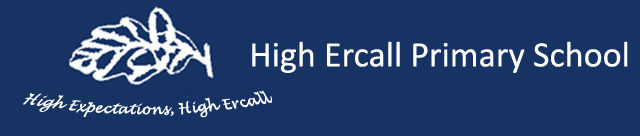 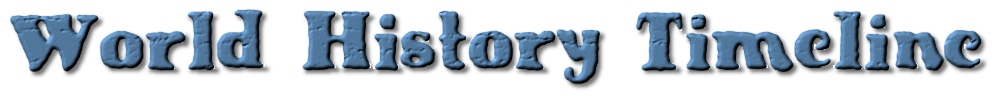 3000 BC           2000 BC                  1000 BC                            BC/AD                        1000 AD                                                               1900 AD                     2000AD3000 BC           2000 BC                  1000 BC                            BC/AD                        1000 AD                                                               1900 AD                     2000AD3000 BC           2000 BC                  1000 BC                            BC/AD                        1000 AD                                                               1900 AD                     2000AD3000 BC           2000 BC                  1000 BC                            BC/AD                        1000 AD                                                               1900 AD                     2000AD3000 BC           2000 BC                  1000 BC                            BC/AD                        1000 AD                                                               1900 AD                     2000AD3000 BC           2000 BC                  1000 BC                            BC/AD                        1000 AD                                                               1900 AD                     2000ADAfrica/Asia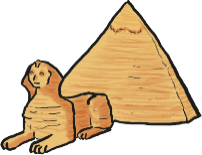 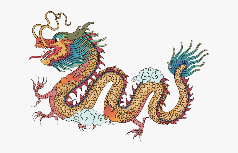 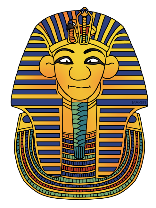 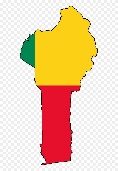 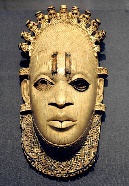 Europe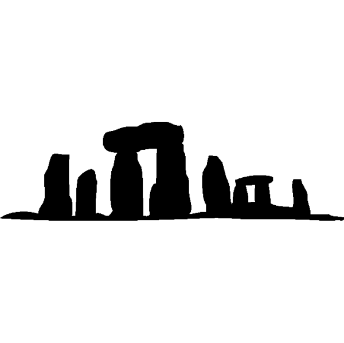 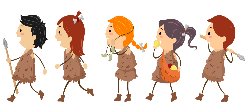 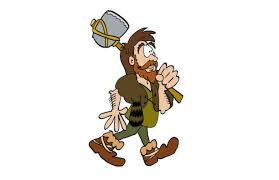 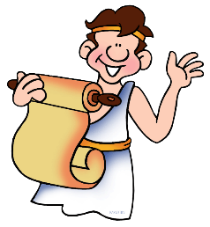 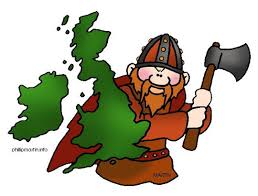 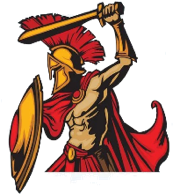 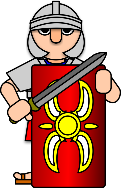 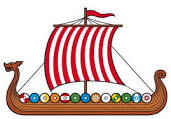 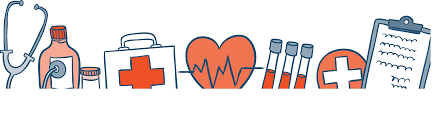 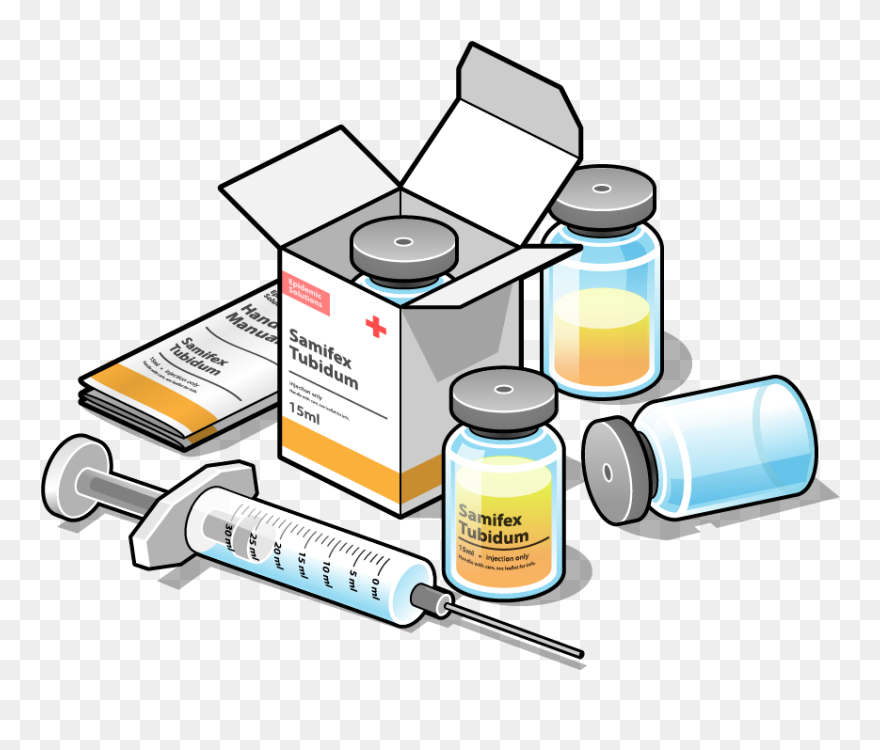 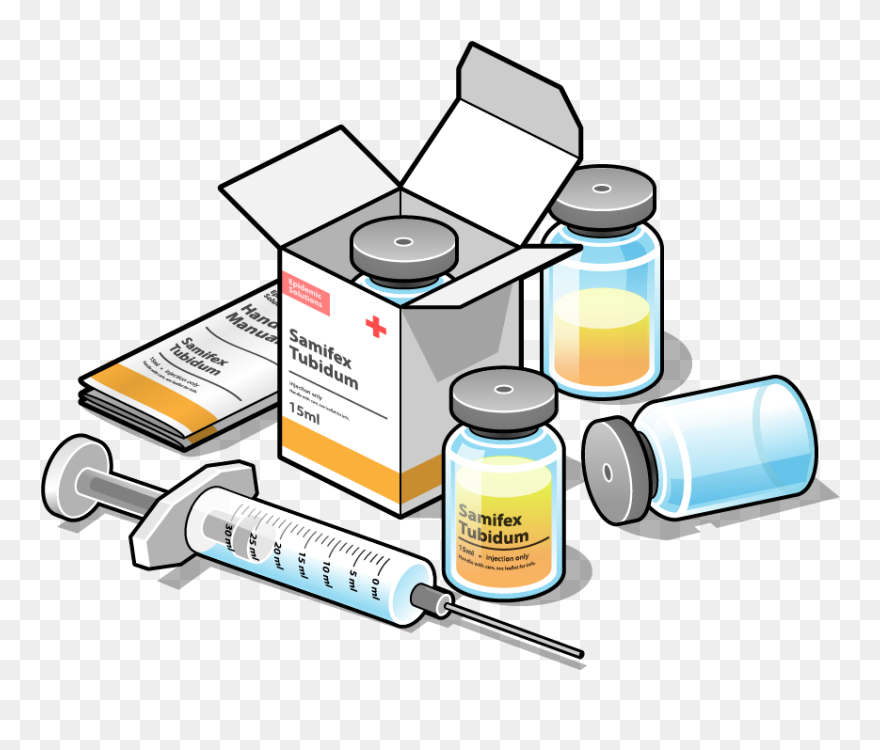 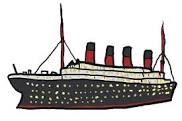 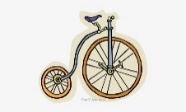 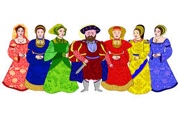 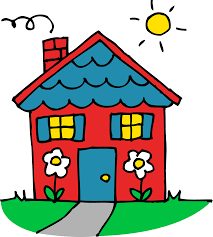 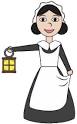 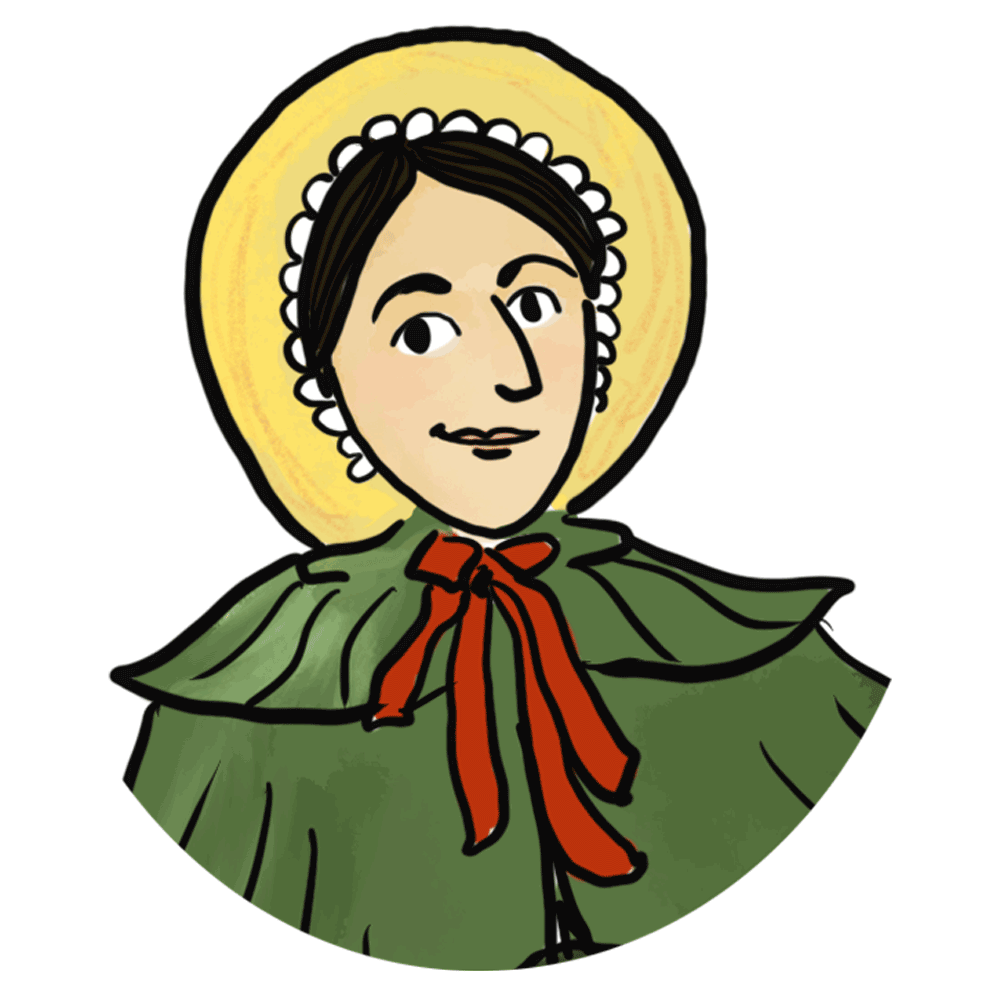 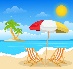 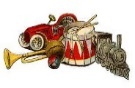 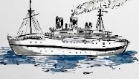 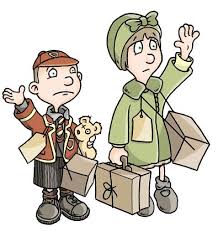 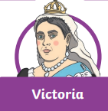 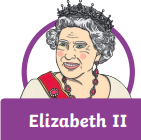 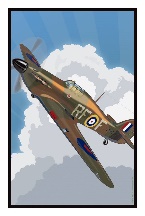 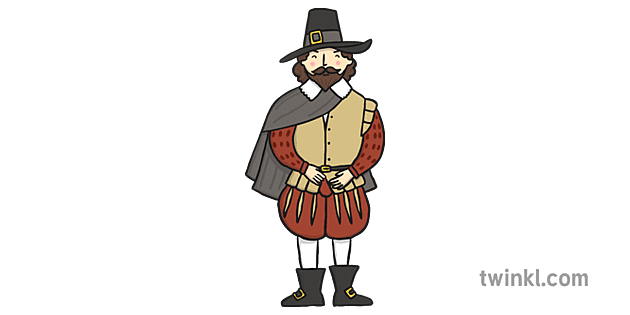 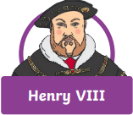 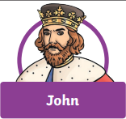 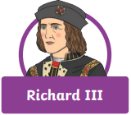 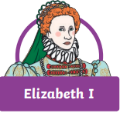 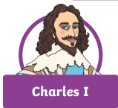 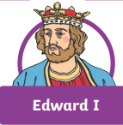 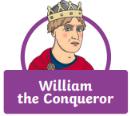 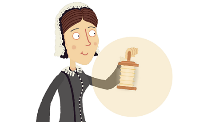 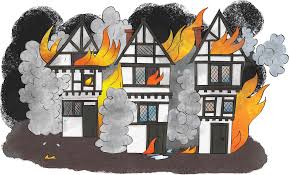 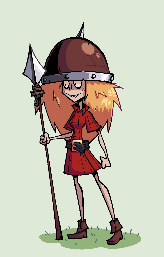 America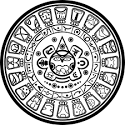 